1	خلفية1.1	يجري الاحتفال باليوم العالمي للاتصالات سنوياً في 17 مايو منذ عام 1969، لإحياء ذكرى تأسيس الاتحاد الدولي للاتصالات وتوقيع الاتفاقية الدولية الأولى للإبراق في عام 1865. وقد تقرر الاحتفال به رسمياً في مؤتمر المندوبين المفوضين الذي عُقد في مالقة-طورمولينوس عام 1973. وإقراراً بدور الاتحاد بصفته وكالة الأمم المتحدة الرائدة في مسائل تكنولوجيا المعلومات والاتصالات، دعت القمة العالمية لمجتمع المعلومات (WSIS)، التي عُقدت في تونس في نوفمبر 2005، الجمعية العامة للأمم المتحدة إلى إعلان يوم 17 مايو يوماً عالمياً لمجتمع المعلومات (انظر الفقرة 121 من برنامج عمل تونس).2.1	وفي 27 مارس 2006، اعتمدت الجمعية العامة للأمم المتحدة القرار 60/252 الذي أعلنت فيه يوم 17 مايو يوماً عالمياً لمجتمع المعلومات لتركيز الاهتمام العالمي سنوياً على ما تجلبه الثورة الرقمية في مجال تكنولوجيات المعلومات والاتصالات من فوائد عظيمة لسكان العالم.3.1	ورحّب مؤتمر المندوبين المفوضين للاتحاد في نوفمبر 2006 بقرار الجمعية العامة وعدّل القرار 68 لدعوة المجلس إلى اعتماد موضوع محدد لكل يوم عالمي للاتصالات ومجتمع المعلومات.2	اليوم العالمي للاتصالات ومجتمع المعلومات لعام 20221.2	سيضم الاتحاد هذا العام جهوده إلى الجهود الرامية إلى تحقيق عقد الأمم المتحدة للنهوض بالصحة في مرحلة الشيخوخة (2021-2030) مع الاستمرار في تعزيز برنامج التوصيل في 2030 من أجل التنمية العالمية للاتصالات/تكنولوجيا المعلومات والاتصالات (القرار 200 (المراجَع في دبي، 2018))، خاصة فيما يتعلق بالغاية 2: الشمول.2.2	وسيسمح موضوع اليوم العالمي للاتصالات ومجتمع المعلومات لعام 2022 بشأن "التكنولوجيات الرقمية من أجل كبار السن والتمتع بصحة جيدة في مرحلة الشيخوخة" لأعضاء الاتحاد وشركائه وأصحاب المصلحة الآخرين بإذكاء الوعي بالدور المهم للاتصالات/تكنولوجيا المعلومات والاتصالات في دعم الناس ليظلوا أصحاء وموصولين ومستقلين جسدياً وعاطفياً ومالياً – للتمتع بصحة جيدة في مرحلة الشيخوخة - وكأمر بالغ الأهمية لاستدامة الأنظمة الاقتصادية والصحية.3.2	ولهذا الغرض، يشجَّع أعضاء الاتحاد على مواصلة الاستفادة من الاتصالات/تكنولوجيا المعلومات والاتصالات من خلال تعزيز البيئات التمكينية التي تضمن إمكانية نفاذ الأشخاص ذوي الإعاقة إلى الاتصالات/تكنولوجيا المعلومات والاتصالات؛ وتحسين نسبة الشباب/البالغين ذوي المهارات في مجال الاتصالات/تكنولوجيا المعلومات والاتصالات، للمساهمة في تحقيق المقصدين 9.2 و10.2 من برنامج التوصيل في 2030.4.2	وفي 17 مايو، سيُحتفل باليوم العالمي للاتصالات ومجتمع المعلومات لعام 2022 في إطار منتدى القمة العالمية لمجتمع المعلومات (WSIS) لعام 2022. وبدمج اليوم العالمي للاتصالات ومجتمع المعلومات في القمة العالمية لمجتمع المعلومات، يضمن الاتحاد الوصول إلى عدد من أصحاب المصلحة أكبر بكثير من العدد الذي يصل إليه من خلال تنظيم حدث منفصل؛ ويضمن كذلك تعزيز خطوط عمل القمة العالمية لمجتمع المعلومات (جيم1 وجيم3 وجيم6 وجيم8)، والمسار الخاص لتكنولوجيا المعلومات والاتصالات وكبار السن، وأهداف التنمية المستدامة (3 و10 و11 و16 و17).5.2	ويمكن الاطلاع على جميع المعلومات المتعلقة باليوم العالمي للاتصالات ومجتمع المعلومات لعام 2022 في الموقع الإلكتروني المخصص للحدث www.itu.int/en/wtisd (متاح باللغات الرسمية الست للأمم المتحدة).3	موضوع اليوم العالمي للاتصالات ومجتمع المعلومات لعام 20231.3	يمثل خفض عدد الوفيات على الطرق إلى النصف أحد مقاصد الأمم المتحدة لعام 2030، ويمكن أن يؤدي إلى إنقاذ حياة 675 000 شخص سنوياً. ومعرفة أين ومتى تقع حوادث السير أمر بالغ الأهمية لمعالجة المشكلة. ويمكن استخدام التقدم في مجال التكنولوجيات الرقمية لتعزيز السلامة على الطرق لجميع مستخدمي الطرق، بما في ذلك المركبات ومستخدمو الطرق المعرضون للخطر (مستعملو المركبات المزودة بمحركات وغيرهم مثل الراجلين وسائقي الدراجات وسائقي الدراجات النارية والدراجات الكهربائية وغيرهم).2.3	وسعياً إلى ضم جهود الاتحاد إلى الجهود الرامية إلى تحقيق عقد الأمم المتحدة الثاني للعمل من أجل السلامة على الطرق (2021-2030) وتذكيراً بموضوع اليوم العالمي للاتصالات ومجتمع المعلومات الناجح لعام 2013 بشأن "تكنولوجيا المعلومات والاتصالات وتحسين السلامة على الطرق"، حيث يواصل مئات الأشخاص، بعد مرور 10 سنوات، النفاذ إلى مواد الوسائط المتعددة، يُقترح أن يكون موضوع اليوم العالمي للاتصالات ومجتمع المعلومات لعام 2023 "التكنولوجيات الرقمية من أجل السلامة على الطرق". 3.3	وفي ضوء مبادرة "الذكاء الاصطناعي من أجل السلامة على الطرق" التي أنشئت مؤخراً وأُطلقت في 6 أكتوبر 2021 (انظر حدث الإطلاق هنا)، في إطار التعاون بين الاتحاد والمبعوث الخاص للأمين العام للأمم المتحدة المعني بالسلامة على الطرق ومبعوث الأمم المتحدة المعني بالتكنولوجيا، سيستفيد هذا الموضوع من قيمة الذكاء الاصطناعي في دعم نهج النظام الآمن، مما يتماشى مع الرؤية المحددة في الخطة العالمية للعقد الثاني للعمل من أجل السلامة على الطرق.4.3	وسيتماشى الموضوع المقترح لليوم العالمي للاتصالات ومجتمع المعلومات لعام 2023 مع قرار الجمعية العامة للأمم المتحدة (UN A/RES/74/299) بشأن "تحسين السلامة على الطرق في العالم"، الذي يسلط الضوء على دور تكنولوجيا السيارات والتكنولوجيا الرقمية المبتكرتين، ويتماشى كذلك مع خارطة طريق الأمين العام للأمم المتحدة بشأن التعاون الرقمي.5.3	وسيتماشى الموضوع أيضاً مع القرار 71 (المراجَع في دبي، 2018) الذي يحدد الخطة الاستراتيجية للاتحاد (2020-2030)، والغاية 4: الابتكار (المقصد 1.4) لبرنامج التوصيل في 2030، وكذلك مع خطوط عمل القمة العالمية لمجتمع المعلومات (جيم1، جيم2، جيم6، جيم7، جيم11)، والهدفين 3 و11 من أهداف التنمية المستدامة (المقصدان 6.3 و2.11).ــــــــــــــــــــــــــــــــــــــــــــــــــــــــــــــــــــــــــــــــــــــــــــــــال‍مجلس 2022
جنيف، 31-21 مارس 2022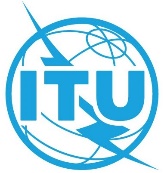 بند جدول الأعمال: PL  2.2الوثيقة C22/17-Aبند جدول الأعمال: PL  2.210 ديسمبر 2021بند جدول الأعمال: PL  2.2الأصل: بالإنكليزيةتقرير من الأمين العامتقرير من الأمين العاماليوم العالمي للاتصالات ومجتمع المعلوماتاليوم العالمي للاتصالات ومجتمع المعلوماتملخصالغرض من اليوم العالمي للاتصالات ومجتمع المعلومات (WTISD) هو المساعدة على إذكاء الوعي بالإمكانيات التي يمكن أن يحققها استخدام الإنترنت وغيرها من تكنولوجيات المعلومات والاتصالات (ICT) للمجتمعات والاقتصادات وبسبل سد الفجوة الرقمية. ويتزامن اليوم العالمي للاتصالات ومجتمع المعلومات مع الذكرى السنوية لتوقيع الاتفاقية الدولية الأولى للإبراق وتأسيس الاتحاد الدولي للاتصالات في 17 مايو 1865.الإجراء المطلوبيرجى من المجلس الإحاطة علماً بأن الاحتفال باليوم العالمي للاتصالات ومجتمع المعلومات لعام 2022 سيكون حول موضوع "التكنولوجيات الرقمية من أجل كبار السن والتمتع بصحة جيدة في مرحلة الشيخوخة" الموافَق عليه بالمراسلة بعد المشاورة الافتراضية الأولى لأعضاء المجلس في عام 2021 (C21/VCC-1).ويرجى من المجلس أيضاً الموافقة على موضوع "التكنولوجيات الرقمية من أجل السلامة على الطرق" ليكون موضوع اليوم العالمي للاتصالات ومجتمع المعلومات لعام 2023._________المراجعالقرار 60/252 للجمعية العامة للأمم المتحدة؛ القرارات 68 و71 و200 لمؤتمر المندوبين المفوضين؛ الوثائق C19/17 وC20/17 وC21/17 للمجلس.